基本信息基本信息 更新时间：2024-04-23 04:39  更新时间：2024-04-23 04:39  更新时间：2024-04-23 04:39  更新时间：2024-04-23 04:39 姓    名姓    名梁昌发梁昌发年    龄25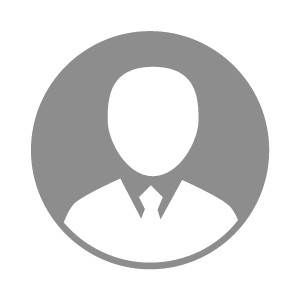 电    话电    话下载后可见下载后可见毕业院校海南职业技术学院邮    箱邮    箱下载后可见下载后可见学    历大专住    址住    址期望月薪5000-10000求职意向求职意向农户管理员,猪药销售员,猪技术服务经理农户管理员,猪药销售员,猪技术服务经理农户管理员,猪药销售员,猪技术服务经理农户管理员,猪药销售员,猪技术服务经理期望地区期望地区海南省海南省海南省海南省教育经历教育经历就读学校：海南职业技术学院 就读学校：海南职业技术学院 就读学校：海南职业技术学院 就读学校：海南职业技术学院 就读学校：海南职业技术学院 就读学校：海南职业技术学院 就读学校：海南职业技术学院 工作经历工作经历工作单位：海南罗牛山畜牧有限公司 工作单位：海南罗牛山畜牧有限公司 工作单位：海南罗牛山畜牧有限公司 工作单位：海南罗牛山畜牧有限公司 工作单位：海南罗牛山畜牧有限公司 工作单位：海南罗牛山畜牧有限公司 工作单位：海南罗牛山畜牧有限公司 自我评价自我评价C1驾照，职业兽医师助理C1驾照，职业兽医师助理C1驾照，职业兽医师助理C1驾照，职业兽医师助理C1驾照，职业兽医师助理C1驾照，职业兽医师助理C1驾照，职业兽医师助理其他特长其他特长